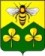 АДМИНИСТРАЦИЯСАНДОВСКОГО МУНИЦИПАЛЬНОГО ОКРУГАТверская областьПОСТАНОВЛЕНИЕ    16.03.2021                                         п. Сандово                                                  № 100В соответствии с частью 2 статьи 35 Федерального закона от 05.04.2013 N 44-ФЗ «О контрактной системе в сфере закупок товаров, работ, услуг для обеспечения государственных и муниципальных нужд», Администрация Сандовского муниципального округа Тверской областиПОСТАНОВЛЯЕТ:Установить, что осуществление банковского сопровождения контрактов, предметом которых являются поставка товаров, выполнение работ, оказание услуг для обеспечения муниципальных нужд Сандовского муниципального округа Тверской области, осуществляются в случаях, если минимальный размер начальной (максимальной) цены контракта, цены контракта, заключаемого с единственным поставщиком (подрядчиком, исполнителем) составляет не менее:- в отношении банковского сопровождения контракта, заключающего в проведении банком привлеченных поставщиком (подрядчиком, исполнителем) или заказчиком, мониторинга расчетов в рамках исполнения контракта - 50 миллионов рублей;- в отношении банковского сопровождения контракта, предусматривающего привлечение поставщиком (подрядчиком, исполнителем) или заказчиком банка в целях оказания услуг, позволяющих обеспечить соответствие принимаемых товаров, работ (их результатов), услуг условиям контракта – 500 миллионов рублей. 2. Считать утратившим силу:- Постановление администрации Сандовского района Тверской области от 29.01.2014 № 14 «Об определении дополнительных случаев осуществления банковского сопровождения контрактов».3. Настоящее постановление вступает в силу со дня принятия и распространяется на правоотношения, возникшие с 01 января 2021 года и подлежит размещению на официальном сайте Сандовского муниципального округа Тверской области в информационно-телекоммуникационной сети «Интернет».Глава Сандовского муниципального округа                                           О.Н.Грязнов 